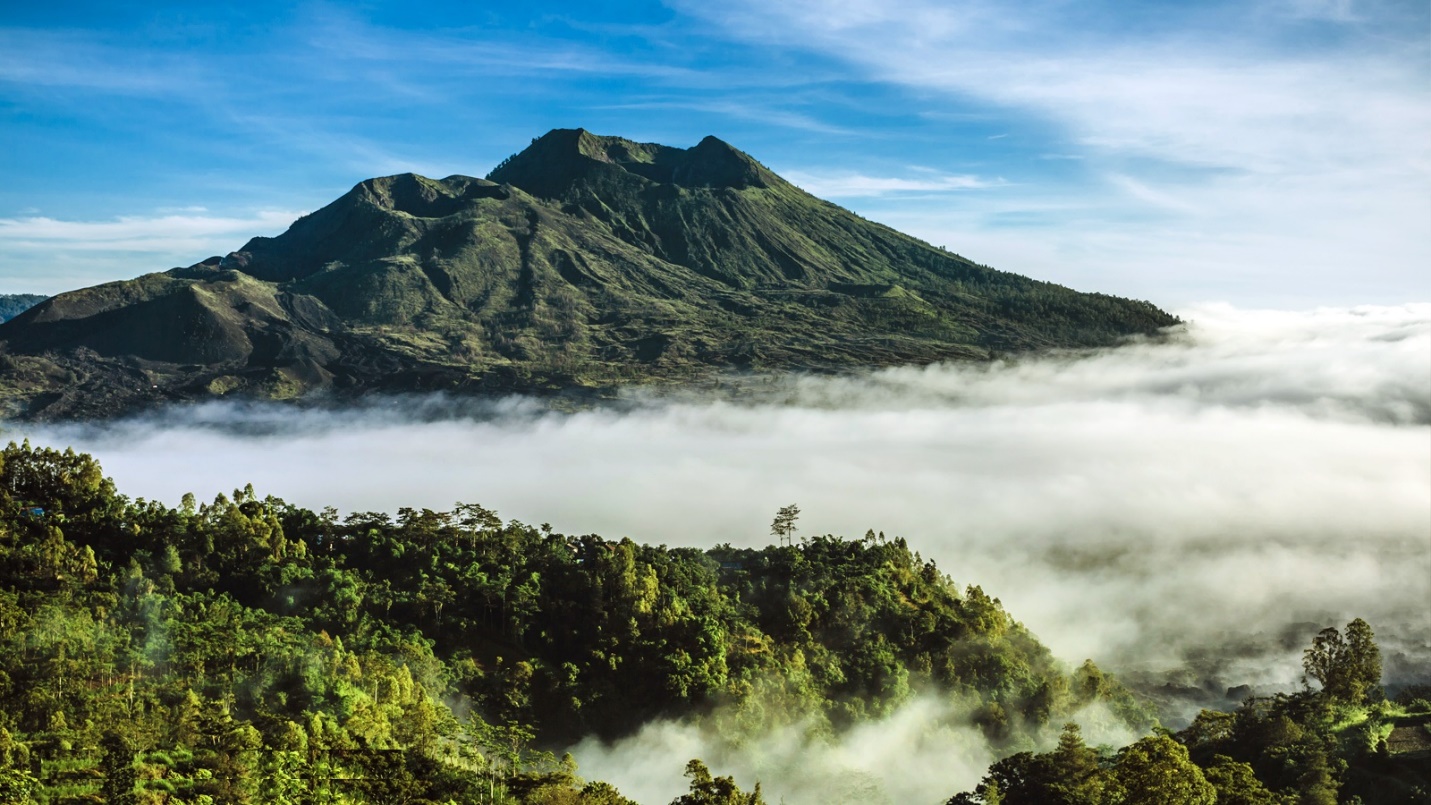 Full day Tour ; Kintamani The viewing of mount batur and lake baturGoa Gajah, Elephant cave templeTirtha empul Hot spring templeTegallalang beautiful rice terraceBali Coffee PlantationKintamani Regular Tours Price :IDR. 750.000/car 		( 1 till 5 person included)
IDR. 1.100.000/minibus	( 1 till 10 person included)
IDR. 1.300.000/minibus 	( 1 till 15 person included)
IDR. 2.000.000/bus 		( 1 till 30 person included)
Inclusion : Private Car / Minibus / Bus + Petrol + English Speaking Driver
Note : Entrance fee and meals is not include in the price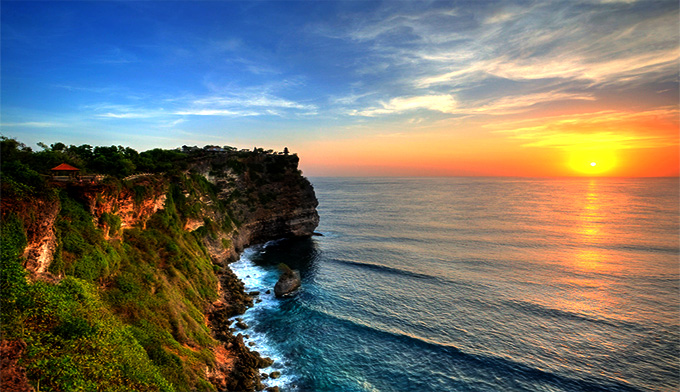 Full day Tour ; UluwatuGaruda Wisnu Kencana
Padang - Padang Beach
Uluwatu Temple
Kecak and Fire Dance Performance 
Seafood dinner at Jimbaran Beach
Full Day Uluwatu Regular Tours Price :IDR. 750.000/car 		( 1 till 5 person included)
IDR. 1.100.000/minibus	( 1 till 10 person included)
IDR. 1.300.000/minibus 	( 1 till 15 person included)
IDR. 2.000.000/bus 		( 1 till 30 person included)
Inclusion : Private Car / Minibus / Bus + Petrol + English Speaking Driver
Note : Entrance fee, dinner, meals and kecak dance performance is not include in the price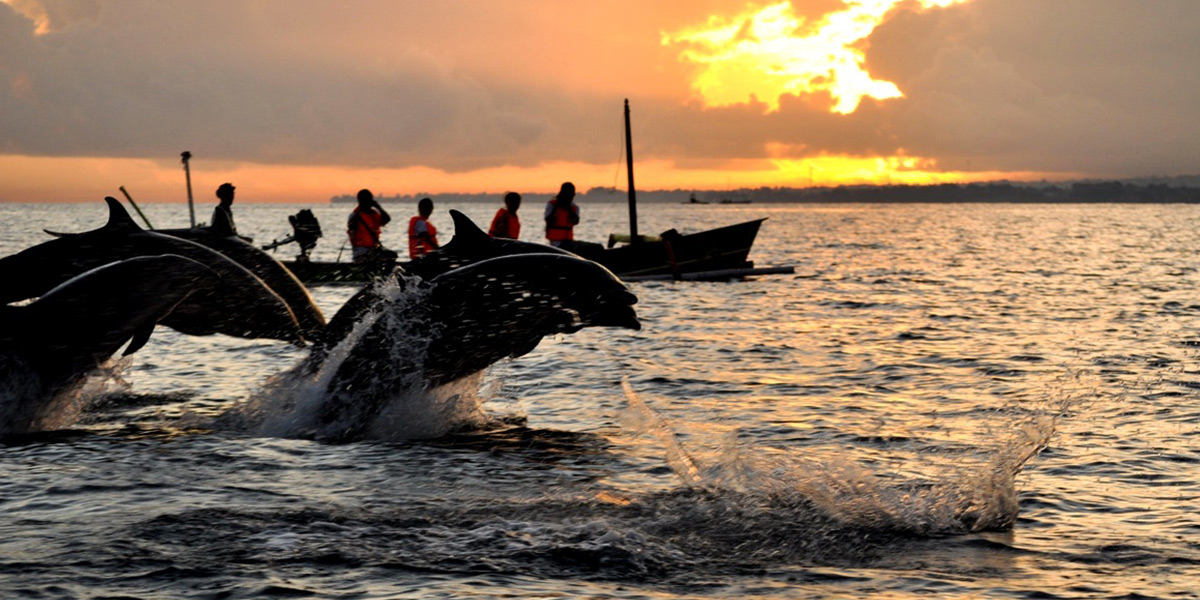 Full day Tour ; Bali Dolphin Lovina Beach
Traditional boat to see dolphin to the sea
Gitgit Waterfall
Ulun Danu Beratan Temple
Full day Tour Bali Dolphin Regular Tours Price:IDR. 750.000/car 		( 1 till 5 person included)
IDR. 1.100.000/minibus	( 1 till 10 person included)
IDR. 1.300.000/minibus 	( 1 till 15 person included)
IDR. 2.000.000/bus 		( 1 till 30 person included)
Inclusion : Private Car / Minibus / Bus + Petrol + English Speaking Driver
Note : Entrance fee, Rent traditional boat and Lunch is not include in the price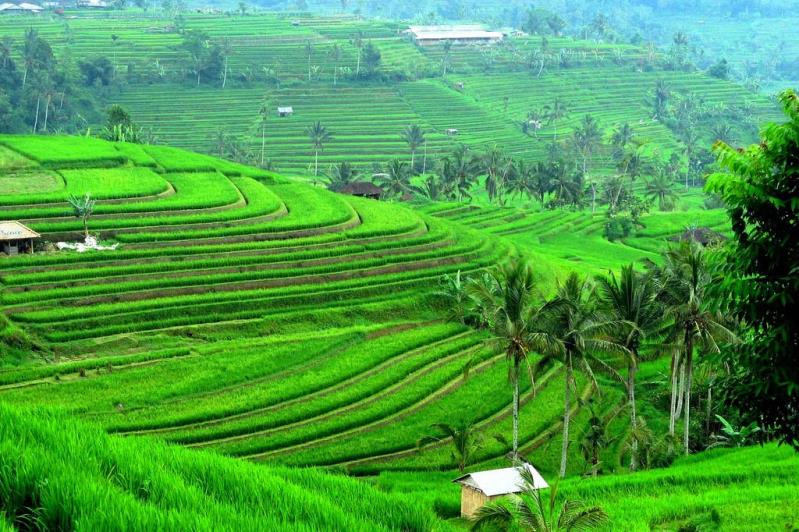 Full day Tour ; Jatiluwih and Tanah LotTaman Ayun Temple
Bali Coffee Plantation
Ulun Danu Beratan Temple
Jatiluwih Rice Terrace
Tanah Lot Temple
Jatiluwih and Tanah Lot Sunset Tour Regular Tours Price :IDR. 750.000/car 		( 1 till 5 person included)
IDR. 1.100.000/minibus	( 1 till 10 person included)
IDR. 1.300.000/minibus 	( 1 till 15 person included)
IDR. 2.000.000/bus 		( 1 till 30 person included)
Inclusion : Private Car / Minibus / Bus + Petrol + English Speaking Driver
Note : Entrance fee and Lunch is not include in the price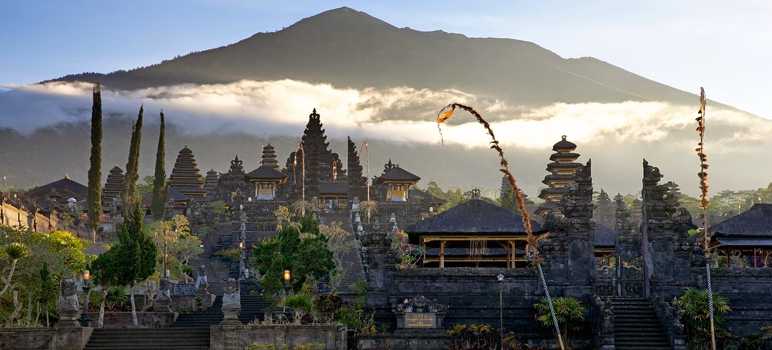 Full day Tour ; Kintamani BesakihBarong Dance Performance
Celuk Village for Gold and Silver Art
Batuan Village for Painting Art
Tegalalang Rice Terrace
Kintamani Volcano View 
Besakih Temple
Kintamani Besakih Tour Regular Tours Price :IDR. 750.000/car 		( 1 till 5 person included)
IDR. 1.100.000/minibus	( 1 till 10 person included)
IDR. 1.300.000/minibus 	( 1 till 15 person included)
IDR. 2.000.000/bus 		( 1 till 30 person included)
Inclusion : Private Car / Minibus / Bus + Petrol + English Speaking Driver
Note : Entrance fee and meals is not include in the price and you will need to pay "Local Guide Fee" at Besakih Temple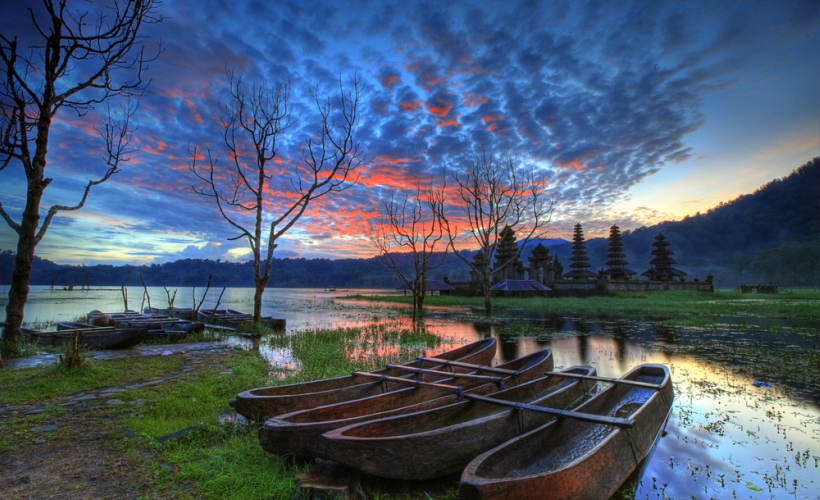 Full day Tour ; BedugulTaman Ayun Temple
Bali Coffee Plantation
Bedugul Botanical Garden
Ulun Danu Beratan Temple
Candi Kuning Market
Bedugul Tour Regular Tours Price :IDR. 750.000/car 		( 1 till 6 person included)
IDR. 1.200.000/minibus	( 1 till 12 person included)
IDR. 2.000.000/minibus 	( 1 till 17 person included)
IDR. 2.500.000/bus 		( 1 till 30 person included)
Inclusion : Private Car / Minibus / Bus + Petrol + English Speaking Driver
Note : Entrance fee and meals is not include in the price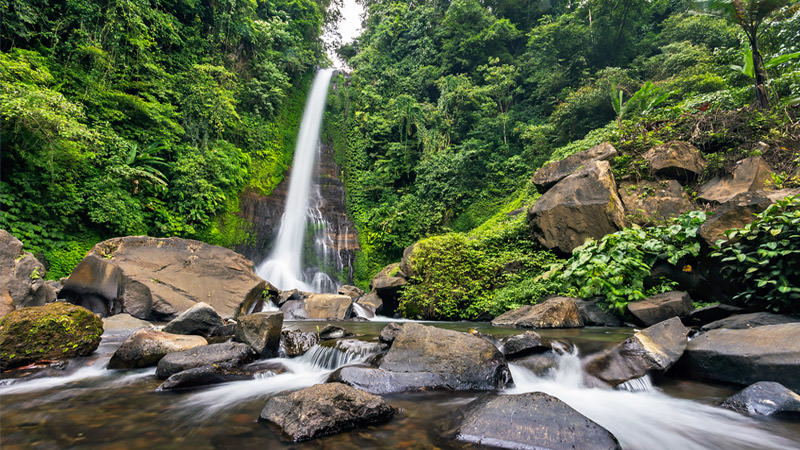 Full day Tour ; North Bali Ulun Danu Beratan Temple
Tamblingan and Buyan Twin Lake View
Gitgit Waterfall
Lovina Beach
Banjar Hot Water Spring
Fullday North Bali Tour Regular Tours Price :IDR. 750.000/car 		( 1 till 5 person included)
IDR. 1.100.000/minibus	( 1 till 10 person included)
IDR. 1.300.000/minibus 	( 1 till 15 person included)
IDR. 2.000.000/bus 		( 1 till 30 person included)
Inclusion : Private Car / Minibus / Bus + Petrol + English Speaking Driver
Note : Entrance fee and Meals is not include in the price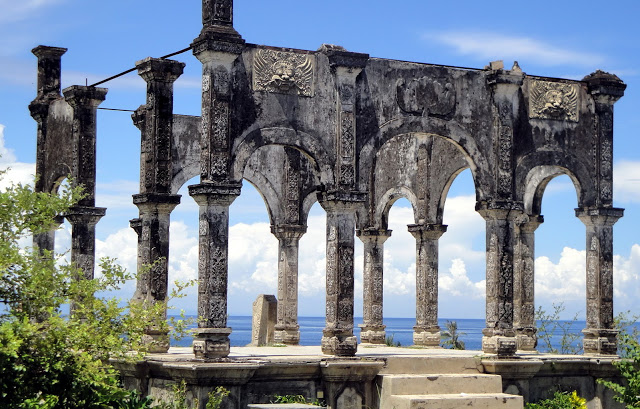 Full day Tour ; East Bali Goa Lawah Temple / Bat Cave Temple
Tenganan Village
Ujung Water Palace
Tirta Gangga
East Bali Tour Regular Tours Price :IDR. 750.000/car 		( 1 till 5 person included)
IDR. 1.100.000/minibus	( 1 till 10 person included)
IDR. 1.300.000/minibus 	( 1 till 15 person included)
IDR. 2.000.000/bus 		( 1 till 30 person included)
Inclusion : Private Car / Minibus / Bus + Petrol + English Speaking Driver
Note : Entrance fee and meals is not include in the price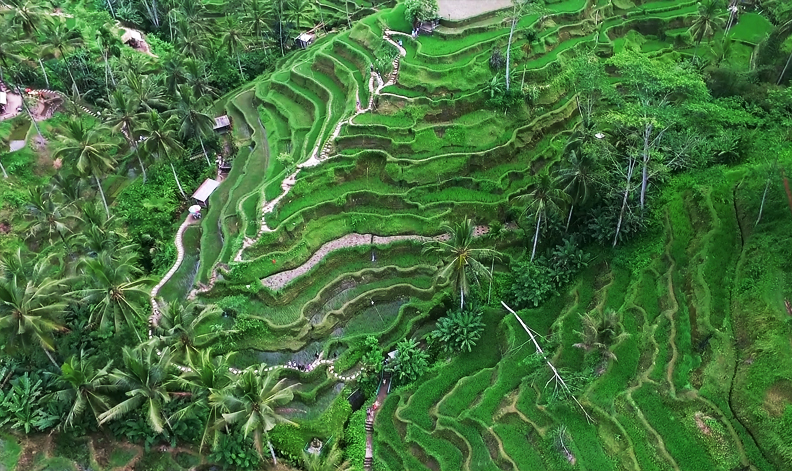 Half day Tour ; TampaksiringTegallalang beautiful rice terraceTirtha empul Hot spring templeBali Coffee Plantation
Bedugul Tour Regular Tours Price :IDR. 450.000/car 		( 1 till 5 person included)
Inclusion : Private Car + Petrol + English Speaking Driver
Note : Entrance fee and meals is not include in the priceHalf day Tour ; TegallalangGoa Gajah, Elephant cave templeGunung Kawi, the Rocky TempleTegallalang beautiful rice terraceBedugul Tour Regular Tours Price :IDR. 450.000/car 		( 1 till 5 person included)
Inclusion : Private Car + Petrol + English Speaking Driver
Note : Entrance fee and meals is not include in the priceTerms and ConditionsTerms PaymentPayment receive by Cash, Credit card and online payment system (Doku or PayPal).Payment is on the day itself with our reception.Payment can be transfer to your room’s bill folio and pay upon your departure time.Terms of ConditionsFull day tours duration is 8 hoursHalf day tours duration is 5 hoursThe price already include with 21% Government tax and ServicesGet special price for group bookingThe tour is Private Tours, means there is no other participant, just only you and your companionThe tour will assist by English Speaking Tours DriverTour Guide can be requested, contact us if you want to request tour Guide during the trip on additional charges.Time and Tourism site is subject to change based on your request.Use contact form provide to send us message, asking information or make tour booking request.How to BookChoose which Bali Full Day Tour / Half Day Trip Tour package that you want to book.Fill The Booking Form with name, room number and make sure you put valid email address.After we received your Tour or Activity booking request we will reconfirm again your booking request, to make sure all request is correct.After everything is clear, we will send the booking confirmation for finalized your bookingCancelation PolicyCancellation fee to 50% of the TOTAL payment will be charged if a confirmed booking is cancelled within one day prior to clients pick upPrivacy PolicyYour reservation is absolutely secure. We takes the privacy of your personal data very seriously, your personal information will only be used to process your booking.